                ?АРАР                                                                 РЕШЕНИЕ         «28»  май 2021 й.	                         №92                     от «28» мая  2021 г.Об утверждении Проекта планировки и межевания территории территории размещения линейного объекта: «Проектная документация строительства автомобильной дороги Подъезда к карьеру от автомобильной дороги д.Сабанаково  в соответствии с требованиями  градостроительного законодательства, действующих стандартов, норм и правил, технических регламентов, документов территориального планирования»В соответствии с Федеральным законом от 06.10.2003 №131-ФЗ «Об общих принципах организации местного самоуправления в Российской Федерации», со статьей 30 Градостроительного кодекса Российской Федерации, Совет  сельского поселения Лемез-Тамакский сельсовет муниципального  района  Мечетлинский   район   Республики   Башкортостан р е ш и л:1.Утвердить проект планировки и межевания размещения линейного объекта  «Проектная документация строительства автомобильной дороги Подъезда к карьеру от автомобильной дороги д.Сабанаково  в соответствии с требованиями  градостроительного законодательства, действующих стандартов, норм и правил, технических регламентов, документов территориального планирования.2.Настоящее   решение обнародовать путем размещения на стенде в здании администрации сельского поселения Лемез-Тамакский сельсовет муниципального района Мечетлинский район Республики Башкортостан и на официальном сайте сельского поселения Лемез-Тамакский сельсовет муниципального района Мечетлинский район Республики Башкортостан сельского поселения3.Контроль за исполнением настоящего решения возложить на постоянную комиссию Совета по развитию предпринимательства, земельным вопросам, благоустройству	Глава сельского поселения:                                           Р.Ю.НизамовБАШ?ОРТОСТАН РЕСПУБЛИКА№ЫМ»СЕТЛЕ РАЙОНЫМУНИЦИПАЛЬ РАЙОНЫНЫ*Л»М»:ТАМА? АУЫЛ СОВЕТЫАУЫЛ БИЛ»М»№ЕХАКИМИ»ТЕ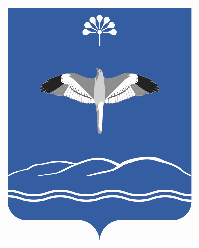 АДМИНИСТРАЦИЯСЕЛЬСКОГО ПОСЕЛЕНИЯЛЕМЕЗ-ТАМАКСКИЙ СЕЛЬСОВЕТМУНИЦИПАЛЬНОГО РАЙОНАМЕЧЕТЛИНСКИЙ РАЙОНРЕСПУБЛИКИ БАШКОРТОСТАН